1. Which of the following is the highest concept of information?CharacterFileRecordItem2. Which of the following combinations is FALSE? 8bit   ―　 25610bit  ―　 102412bit  ―　 204816bit  ―　655363. It is a small area of memory in a computer that can be accessed very quickly. What is this? Operation memory Virtual memory Cache memoryFlash memory4. What is a basic unit for acquired data from hard disk and fixing different sectors? TrackClusterCylinder Field5. Are at least several disks necessary to constitute RAID 5?23486. Which of the following will be inspected autonomously for the first time as soon as booting up a computer? RAMHDDCD-ROMFDD7. Which of the following is NOT a computer operating system? Windows 2000Windows 7UNIXHDD8. Choose the method to deliver Token in Network? Bus topologyRing totpologyMesh topologyTree topology9. Which of the following is a correct terminology for checking whether network is well connected in remote-host or not? TelnetPingFTPIpconfig10. Which of the following herb is in Network Management Protocol? Dummy herbIntelligent herbSwitching herbFull Duplex herb11. Which is NOT the operating system?UNIXWindowsI/OiOS 12. Which of the following is network using TCP/IP in application layer of OSI 7 Layer? FTPUDPSNMPEthernet13. Choose the right explanation of IP Address version 6? The length of the address is 32 bits.There is no broadcast address.IP address is divided into 5 classes.The number of address is about 4.3 billion.14. Which of the following is NOT acquired information through DICOM Header? SexDate of birthName of modalityAddress15. Which of the following is NOT a composition of DICOM Standard? PART 2: ConformancePART 6: Data dictionaryPART 8: SecurityPart 14: Grayscale standard display function16. There is a 14-bit 512 × 512 image. What is the size of image data?　(Only, 512 × 512 = 262144) About 36.7 KbyteAbout 367 KbyteAbout 45.9 KbyteAbout 459 Kbyte17. It is expressed to DICOM header and matched with delivered information to PACS as a specific value? UIDDIMSESOPAccession number18. Which of the following is needed for the modality when transferring image from modality to server? Query/Retrieve SCUQuery/Retrieve SCPStorage SCUStorage SCP19. What is the following is NOT acquired from DICOM header?sexpixel sizeModalitythe date of image copy20. Which of the following is the most related when storing the images in DICOM? HL7 layerDICOM DIRModality SCUModality SCP21. Which of the following is NOT the photostimulable phosphor of IP? BaFCl : Eu2+BaFBr : Eu2+BaFI : Eu2+BaFAg : Eu2+22. Choose image acquisition method which has the most narrow full width at half maximum(FWHM) of Signal Profile. CRDirect digital radiographyIndirect digital radiographyCCD 23. Which of following is NOT a type of imaging data?  Functional MRI Fiber tractography Magnetic resonance spectroscopy Diffusion weighted MRI24. What is used for erasing latent image in IP of CR?  Blue color laser White color laser Red color laser Purple color laser25. Which of the following is NOT correct as VR(Value Representation) in DICOM?ULDACSTC26. Which of the following name is to be divided into each modality in PACS? Study UIDStation nameAE titleSOP instance UID27. What is the element to convert X-ray to electric signal directly? a-Sia-SeCsI(Cesium Iodide)Gallium Arsenide28. If a storage device is constructed by using five 750GB disks, which of the following represents the highest capability? RAID 0 RAID 1 RAID 3 RAID 529. Which of the following patterns is the name of the test pattern below?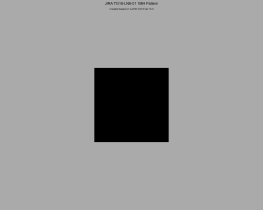 TG18-LNTG18-UNL80TG18-BNTG18-CX30. What is a media which mainly composes of Short-Term device? DISK arrayDVDMODTAPE 31. Which is a luminometer? １)              2) 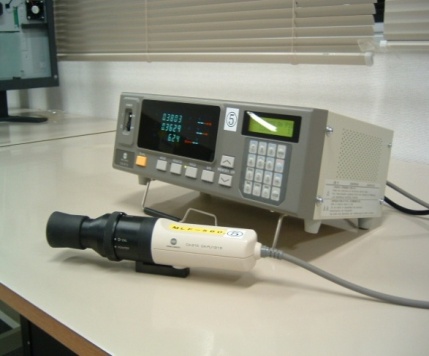 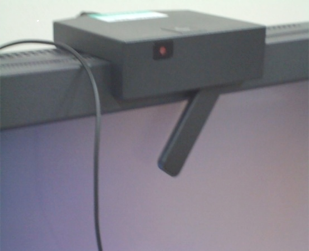 ３)                        4) 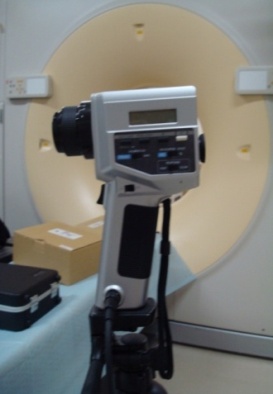 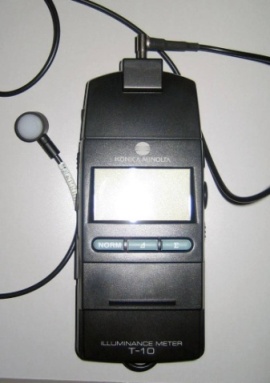 32. These images are for monitor performance test. What is indicated from L1 to L5 by assessment?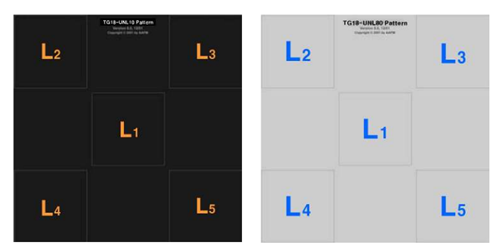 1) Luminance uniformity2) Accumulated time of use3) Geometric distortion4) Gradient changes33. Which of the following is a sharing technique for storage between Unix and Window System? SANNASSAMBARAID34. This is a diagram of DICOM Modality Work list. Fill the blank! 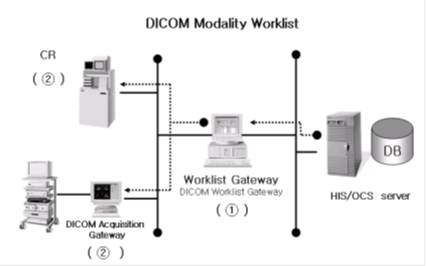 ① DICOM Worklist SCP ② DICOM Worklist SCP① DICOM Worklist SCU ② DICOM Worklist SCU① DICOM Worklist SCP ② DICOM Worklist SCU① DICOM Worklist SCU ② DICOM Worklist SCP35. What does this image represent? 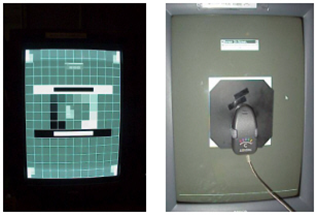 Illuminator calibration        2) Virus checking Monitor calibration          4)Server checking36. Which of the following elements ➀-➃ in the diagram below would be used for crosstalk　judgment?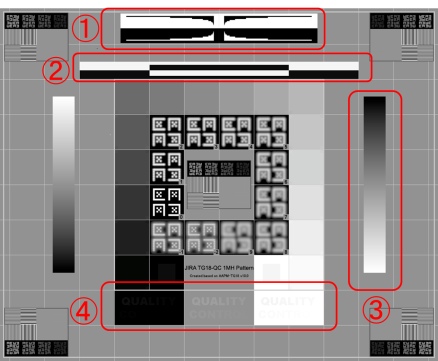 1) ➀2) ➁3) ➂4) ④37. Which is the following is the most related to sharpness in medical image quality evaluation?NPSDQEROCMTF38. Which of the following phantom is applicable to X-ray fluoroscopy device? ACRAAPMNEMACatphan39. When the pixel size is 250µm, what is the spatial resolution?1)  1.0 lp/mm2)  1.5 lp/mm3)  2.0 lp/mm4)  2.5 lp/mm40. What are software and hardware that make it possible to compress and decompress? CodecEncodingDecoderEncoder41. What is the process that converts continuous signal to discrete signal?ScanningSamplingQuantizationCoding42. Which of the following is NOT an influence on MTF?1)  Tube voltage2)  Focus size3)  Source-Image Distance (SID)4)  Pixel size43. What does 5 lp/mm mean? Black 5 lines in 1mm5 pixels in 1mm10 level gray scale in 1mm10 pixels in 1mm44. This sever is able to connect directly to the images by internet regardless of computer or operation system. What is this?1)  DB server2)  Web server3)  UNIX server4)  NT server F-3-1 middle45. In which quadrant is conducted frequency processing in EDR Characteristic Curve of CR image?1 quadrant2 quadrant3 quadrant4 quadrant46. Choose the appropriate window setting in Chest X-ray.Set the window level to bone and broaden the window width.Set the window level to soft tissue and narrower the window width.Set the window level to bone and narrower the window width.Set the window level to soft tissue and broaden the window width.47. Which of the following is NOT a parameter for a high quality 3-dimentional image?1)  Sufficient slice number2)  High matrix size3)  Wide z-axis resolution4)  Decrease of breath and move artifacts48. What is the method of global operation in image processing? histogram processingwindow settingLow pass filteringFourier Transform49. What kind of image compression algorithm is used for supporting Wavelet transform? MPEGJPEG 2000Motion JPEGJPG50. Following images are before and after filtering images. What kind of kernel is used? 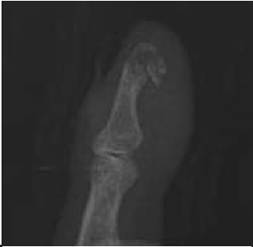 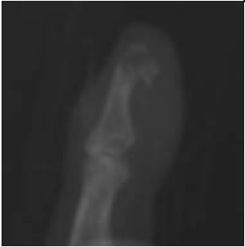 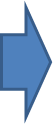 1)					                     2)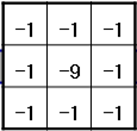 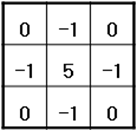 3)					                     4)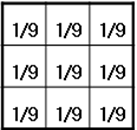 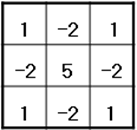 51. Which is this image processing technique called?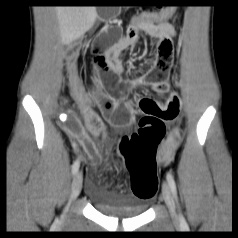 SSD (Shaded surface display)VRT (Volume rendering technique) MPR (Multi planner reformat)　Virtual endoscopy52. Choose the compression method which is the most rarely destroyed of copy work?Run-Length compressionCosine transform codingWavelet transform codingTruncation coding53. What is this 3-dimentonal image processing technique called? 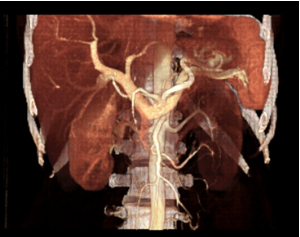 1) SSD (Shaded surface display)2) VRT (Volume rendering technique)3) MPR (Multi planner reformat)4) Virtual endoscopy54. Which is the part of the security profile of DICOM?1) Part 12) Part 53) Part 104) Part 1555. What is the TAG to know the compression method of DICOM file? file meta information version (0002, 0001)media storage SOP class UID (0002, 0002)transfer syntax UID (0002, 0010)SOP instance UID (0008, 0018)56. What is the most proper compression method when compress the dual structure document like laboratory report of patient information?JPEGG3/G4motion JPEGMPEG57. What is the displaying method a mix of red, green, blue colors of light on color display such as television or computer? RGBCompositeNTSCSuper-VHS58. Which of following method is used for feature that each connection frame does not have big difference during recording pixel in prediction compression technique?1)  DCT (Discrete cosine transform)2)  DPCM (Difference pulse coded modulation)3)  PCM (Pulse coded modulation)4)  Wavelet transform59. Which is NOT a kind of connection relation data base Management System (RDBMS)? IBM DB2SYBASEOracleO260. Consider input A is 0 and input B is 1, which of the following outputs is 0?1)  A  AND  B2)  A  OR  B 3)  NOT  A 4)  A  XOR  B61. Which is the right IP address?1) 140.124.32) 140.35.14.6.3 3) 258.24.38.166 4) 168.95.7.2162. Which of the following is NOT a function of an operating system?1) Effective use of hardware resources2) Reduction of the burden of application software development3) Support of computer operation and management4) Power activation63. Which of the following is about security and management of personnel information by American law?1)  DICOM2)  HIPPA3)  IHE4)  HL764. Which of the following is NOT correct about PACS data? PACS data is divided into image and database information.Database Information is larger than DICOM image.Database information contains organized index value, patient information, examine information of DICOM image .Most of image information is stored as file type.65. A malicious program whose aim is to replicate itself to spread to other computers through networks and has a strong reproductive ability.  What virus type is it?1)  Trojan horses2)  Worms 3)  Macro4)  Mutation66. Which of the following has service of various image data in workgroup after connecting server and SCSI or fiber channel? NAS(Network Attached Storage)Disk arrayGigabit ethernetHL7(Health Level 7)67. In the data element structure of DICOM data, which is TRUE?1)（0008，00010）2)（001，001）3)（7FE0，0010）4)（00K5，0001）68. Which is the netmask of 202.13.180.0/24?1) 11111111.11111111.11111111.000000002) 00000000.11111111.11111111.111111113) 11001010.00001101.10110100.000000004) 11001010.00001101.10110100.1101001069. Which of the following is representing the monitor size?1) Length of C2) Length of A × B3) Length of A + B4) Length of A + B + C70. What is this error image meant? 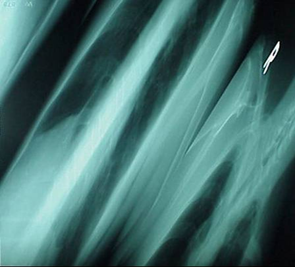 CR errorIP scratch errorCompression errorDB connect error71. Which of the following is NOT consideration of image acquisition device? Network interface DICOM Short-Term storage connection Workstation resolution72. Which of the following explanation is NOT correct about CRT monitor? 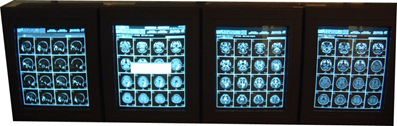 It is mostly used in clinic.It provides high quality resolution.It makes a lot of heat.It makes possible to observe minute leision.73. Which of the following is NOT DICOM Message Service Element(DIMSE)? C-storeC-getN-storeN-get74. Which of the following definition is NOT correct in medical image field? PACS - Picture Archiving and Communication SystemCAD - Computer Aided DesignCAS - Computer Aided SurgeryMDCT - Multidetector-row Computed Tomography75. After handling image A, it became image B. Which filter did you use?Image A					              ImageB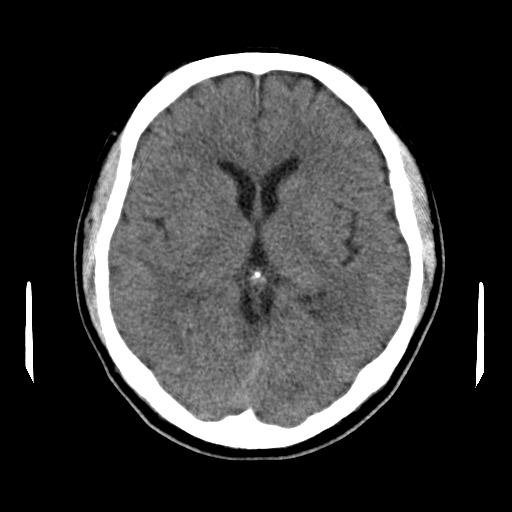 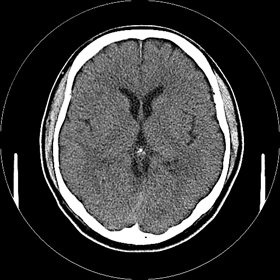 76. Which of the following is NOT necessary for connection modality worklist? Examination informationReading informationPatient informationPrescription information77. What is the terminology of required time when it starts to store or read data in storage device? Idle timeRun timeAccess timeSeek time78. This compression technique is suitable for the application of telemedicine and proposed to solve the cosine transform limitations. What is this?1)  JPEG 2)  MPEG 43)  Wavelet compression 4)  Run-Length compression 79. Which of the following defines resolving limit and resolving power in terms of imaging?Nyquist frequencyFurier transformColtmanAliasing error80. What is the procedure or standard about what, when, how to network between entities?InterfaceProtocolProcedureTimming 81. Which of the following is NOT correct about HL7?It is a international standard for exchanging information between medical information systems.It is a transmission standard in medical information field which is used world widely.It is a open standard which is developed by information developer, etc together.It is a regulation of data transmission which is utilized in order to connect different types of image information devices using network firstly used in RSNA(Radiological Society of North America).82. When the pixel size of diagnostic monitor is 2 Mega, what is the resolution?1024 × 20481600 × 12002048 × 1536 2048 × 256083. Which of the following standard is NOT used in PACS? HIS(Hospital Information System)HL7(Health Level 7)IHE(Integrating the Healthcare Enterprise)DICOM(Digital Imaging and Communication in Medicine)84. What header information is described in following image? 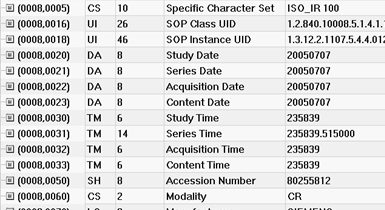 PACSHL7IHEDICOM85. Which of the following method is NOT digitizing film?DICOM gatewayModality worklistFilm digitizerBackup86. Which of the following consideration is NOT included to operate PACS? A measure of obstacle managementPACS securityPACS manufacture progressActual image quality problem87. Which of the following is NOT included Hub?1) Dummy2) Intelligent3) Switching4) Full Duplex88. What is the technique when one of servers come up with problems, it doesn't make any problem because other servers make role of its job in compensation?clusteringSANDASNAS89. Following image is a fusion image of PET and CT. What image processing technique is used? 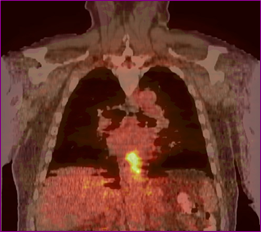 Pseudocoloring                   2)RegistrationRendering                        4)Subtraction90. Which of the following is NOT a characteristic of a computer virus?Self-infectious ability   Latent ability   Onset ability   Immune generative ability